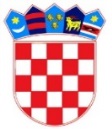 REPUBLIKA HRVATSKAGRAD ZAGREB OSNOVNA ŠKOLA IZIDORA KRŠNJAVOGAKRŠNJAVOGA 2, 10 000 ZAGREBKLASA: 007-04/23-01/07URBROJ: 251-124/02-23-5Zagreb, 4.4.2023.ZAKLJUČCI 30. SJEDNICE ŠKOLSKOG ODBORA održane dana 4.4.2023. godine u uredu ravnateljice s početkom u 17:30 sati.Prisutni:Mario BanožićŽeljka Šavorić Dijana Rogulja Deltin Lina Budak Antonio JurčevNikola JelačićDavorka FranićOstali prisutni:Lidija Sosa Šimenc, prof., ravnateljica školske ustanoveDNEVNI RED:Verifikacija zapisnika s prethodne sjednice Školskog odboraRadni odnosi Razno Predloženi Dnevni red jednoglasno je prihvaćen.Ad 1.) Verifikacija zapisnika s prethodnih sjednica Školskog odbora  Na zapisnik sa 29. sjednice Školskog odbora održane 20.3.2023. nije bilo primjedbi te je jednoglasno usvojen. Ad 2.) Zasnivanje radnih odnosa   Članovi Školskog odbora na prijedlog ravnateljice jednoglasno su donijeli odluku o davanju suglasnosti za zapošljavanje Ivone Primorac na radno mjesto učiteljice razredne nastave u školi u bolnici/matičnoj školi na određeno puno radno vrijeme.Članovi Školskog odbora na prijedlog ravnateljice jednoglasno su donijeli odluku o davanju suglasnosti za zapošljavanje Snježane Švelec na radno mjesto učiteljice matematike u školi u bolnici/matičnoj školi na neodređeno puno radno vrijeme. Članovi Školskog odbora na prijedlog ravnateljice jednoglasno su donijeli oduku o davanju suglasnosti za zapošljavanje Lucijane Bubnjić na radno mjesto učiteljice informatike u školi u bolnici/matičnoj školi na neodređeno puno radno vrijeme. Ad 3.) Razno Ravnateljica je obavijestila članove Školskog odbora o trenutnim aktualnostima u školi. Predsjednik Školskog odbora je zaključio sjednicu u 19:00 sati. Zapisničar:		      				              Predsjednik Školskog odbora:Elizabeta Hanžeković 			                          Mario Banožić